Zemkopības ministrijas iesniegtajā redakcijā3. pielikums
Ministru kabineta
2019. gada 15. oktobra
noteikumiem Nr. 483Projekta iesnieguma veidlapa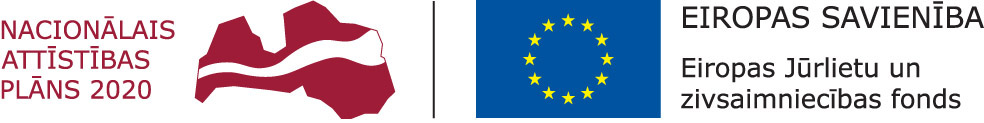 Eiropas Jūrlietu un zivsaimniecības fonds
(EJZF)Rīcības programmas zivsaimniecības attīstībai 2014.–2020. gadam
pasākuma  "Zvejas darbību pagaidu pārtraukšana"atbalsta pretendentam – zvejniekamA. VISPĀRĒJĀ DAĻA A.1. Vispārēja informācija par atbalsta pretendentuA.2. Atbalsta pretendenta adrese un kontaktinformācijaB. INFORMĀCIJA PAR ATBALSTA PRETENDENTU UN ZVEJAS DARBĪBU PAGAIDU PĀRTRAUKŠANAS LAIKUB.1. Zvejas darbību pagaidu pārtraukšanas uzsākšanas un izbeigšanas datumsB.2. Informācija par atbalsta pretendentu C. INFORMĀCIJA PAR PROJEKTUC.1. Publiskā finansējuma apmēra aprēķinsPiezīmes. 1. * Aizpilda par mēnešiem, uz kuriem attiecas zvejas kuģa pagaidu zvejas darbību pārtraukšana. Kopējais zvejas darbību pārtraukšanas laiks periodā no 2014. gada līdz 2020. gadam nepārsniedz regulas Nr. 508/2014 33. panta 2. punktā noteikto ilgumu.2. ** Reizināšanas koeficientsD. PAVADDOKUMENTID.1. Iesniedzamie dokumentiPiezīme.3. *** Iesniedzot dokumenta kopiju, pretendents apliecina tās atbilstību oriģinālam (uz dokumenta atzīme "Kopija atbilst oriģinālam", paraksts, paraksta atšifrējums, datums).E. APLIECINĀJUMSPiezīme. 4. **** Dokumenta rekvizītus "datums" un "paraksts" neaizpilda, ja dokuments ir sagatavots atbilstoši normatīvajiem aktiem par elektronisko dokumentu noformēšanu.Atbalsta pretendenta vārds, uzvārdsKlienta numurs Lauku atbalsta dienestā (LAD)Personas kodsDzimums (atzīmēt atbilstošo)sievieteDzimums (atzīmēt atbilstošo)vīrietisBankas konta numurs, uz kuru pārskaitāms publiskais finansējums (reģistrēts LAD Klientu reģistrā)Atbalsta pretendenta deklarētās dzīvesvietas adreseAtbalsta pretendenta deklarētās dzīvesvietas adreseNovads, pagastsPilsētaIela, dzīvokļa vai mājas Nr., mājas nosaukums, abonenta kastītes numursPasta indekssAtbalsta pretendenta faktiskās dzīvesvietas adrese (neaizpilda, ja sakrīt ar atbalsta pretendenta deklarētās dzīvesvietas adresi)Atbalsta pretendenta faktiskās dzīvesvietas adrese (neaizpilda, ja sakrīt ar atbalsta pretendenta deklarētās dzīvesvietas adresi)Novads, pagastsPilsētaIela, dzīvokļa vai mājas Nr., mājas nosaukums, abonenta kastītes numursPasta indekssKontaktinformācijaKontaktinformācijaTālruņa numursE-pasta adreseZvejas darbību pagaidu pārtraukšanas uzsākšanas datumsZvejas darbību pagaidu pārtraukšanas izbeigšanas datumsZvejas darbību pagaidu pārtraukšanas uzsākšanas datums(dd)(mm)(gggg)Zvejas darbību pagaidu pārtraukšanas izbeigšanas datums(dd)(mm)(gggg)Tā komersanta, zemnieku vai zvejnieku saimniecības nosaukums, kurš īsteno zvejas darbību pagaidu pārtraukšanu un kurā zvejnieks ir nodarbinātsZvejas kuģa nosaukums, ar kuru tiek īstenota zvejas darbību pagaidu pārtraukšana un uz kura zvejnieks pēdējo divu kalendāra gadu laikā pirms projekta iesnieguma iesniegšanas dienas vismaz 120 dienu ir strādājis jūrāUz zvejas kuģa, ar kuru tiek īstenota zvejas darbību pagaidu pārtraukšana, nostrādāto dienu skaits jūrā pēdējo divu kalendāra gadu laikā pirms projekta iesnieguma iesniegšanas dienas______.gadādienasUz zvejas kuģa, ar kuru tiek īstenota zvejas darbību pagaidu pārtraukšana, nostrādāto dienu skaits jūrā pēdējo divu kalendāra gadu laikā pirms projekta iesnieguma iesniegšanas dienas______.gadādienasValsts akciju sabiedrības "Latvijas Jūras administrācija" Jūrnieku reģistra izsniegtā kvalifikācijas sertifikāta numurs (norāda pie katra no blakus esošajā kolonnā minētajiem periodiem)2017.– 2018. gadsKvalifikācijas sertifikāts Nr. __________Kvalifikācijas sertifikāts Nr. __________Valsts akciju sabiedrības "Latvijas Jūras administrācija" Jūrnieku reģistra izsniegtā kvalifikācijas sertifikāta numurs (norāda pie katra no blakus esošajā kolonnā minētajiem periodiem)Zvejas darbību pagaidu pārtraukšanas laikāKvalifikācijas sertifikāts Nr. __________Kvalifikācijas sertifikāts Nr. __________Darbdienu skaits projekta iesnieguma iesniegšanas gadā, kas ir zvejas kuģa pagaidu zvejas darbību pārtraukšanas kalendārais gadsDarbdienu skaits projekta iesnieguma iesniegšanas gadā, kas ir zvejas kuģa pagaidu zvejas darbību pārtraukšanas kalendārais gadsDarbdienu skaits projekta iesnieguma iesniegšanas gadā, kas ir zvejas kuģa pagaidu zvejas darbību pārtraukšanas kalendārais gadsDarbdienu skaits projekta iesnieguma iesniegšanas gadā, kas ir zvejas kuģa pagaidu zvejas darbību pārtraukšanas kalendārais gadsSeptembrī*Oktobrī*Novembrī*Decembrī*M1M2M3M4Publiskā finansējuma apmērs (euro) par 
septembri = 39** x M1Publiskā finansējuma apmērs (euro) par 
oktobri = 39** x M2Publiskā finansējuma apmērs (euro) par 
novembri = 39** x M3Publiskā finansējuma apmērs (euro) par 
decembri = 39** x M4Iesniedzamie dokumenti (ja veidlapu iesniedz saskaņā ar normatīvajos aktos par elektronisko dokumentu noformēšanu noteiktajām prasībām, arī pavaddokumenti iesniedzami atbilstoši minēto normatīvo aktu prasībām)Iesniedzamie dokumenti (ja veidlapu iesniedz saskaņā ar normatīvajos aktos par elektronisko dokumentu noformēšanu noteiktajām prasībām, arī pavaddokumenti iesniedzami atbilstoši minēto normatīvo aktu prasībām)Iesniedzamie dokumenti (ja veidlapu iesniedz saskaņā ar normatīvajos aktos par elektronisko dokumentu noformēšanu noteiktajām prasībām, arī pavaddokumenti iesniedzami atbilstoši minēto normatīvo aktu prasībām)Aizpilda atbalsta pretendentsAizpilda atbalsta pretendentsAizpilda atbalsta pretendentsAizpilda atbalsta pretendentsIesniedzamie dokumenti (ja veidlapu iesniedz saskaņā ar normatīvajos aktos par elektronisko dokumentu noformēšanu noteiktajām prasībām, arī pavaddokumenti iesniedzami atbilstoši minēto normatīvo aktu prasībām)Iesniedzamie dokumenti (ja veidlapu iesniedz saskaņā ar normatīvajos aktos par elektronisko dokumentu noformēšanu noteiktajām prasībām, arī pavaddokumenti iesniedzami atbilstoši minēto normatīvo aktu prasībām)Iesniedzamie dokumenti (ja veidlapu iesniedz saskaņā ar normatīvajos aktos par elektronisko dokumentu noformēšanu noteiktajām prasībām, arī pavaddokumenti iesniedzami atbilstoši minēto normatīvo aktu prasībām)Atzīmē ar X atbilstošo atbildiAtzīmē ar X atbilstošo atbildiAtzīmē ar X atbilstošo atbildiLapu skaitsIesniedzamie dokumenti (ja veidlapu iesniedz saskaņā ar normatīvajos aktos par elektronisko dokumentu noformēšanu noteiktajām prasībām, arī pavaddokumenti iesniedzami atbilstoši minēto normatīvo aktu prasībām)Iesniedzamie dokumenti (ja veidlapu iesniedz saskaņā ar normatīvajos aktos par elektronisko dokumentu noformēšanu noteiktajām prasībām, arī pavaddokumenti iesniedzami atbilstoši minēto normatīvo aktu prasībām)Iesniedzamie dokumenti (ja veidlapu iesniedz saskaņā ar normatīvajos aktos par elektronisko dokumentu noformēšanu noteiktajām prasībām, arī pavaddokumenti iesniedzami atbilstoši minēto normatīvo aktu prasībām)JāNēNeat-tiecasLapu skaits1.Projekta iesnieguma pilns komplekts(neattiecas, ja iesniegumu iesniedz saskaņā ar normatīvajos aktos par elektronisko dokumentu noformēšanu noteiktajām prasībām)oriģināls2.Atbalsta pretendenta  saskaņā ar normatīvajiem aktiem par valsts un Eiropas Savienības atbalsta piešķiršanu, administrēšanu un uzraudzību lauku un zivsaimniecības attīstībai 2014.–2020. gada plānošanas periodāoriģināls3.Darba devēja izziņa, kas apliecina, ka atbalsta pretendents pēdējo divu kalendāra gadu laikā pirms projekta iesnieguma iesniegšanas dienas vismaz 120 dienu ir strādājis jūrā uz zvejas kuģa, ar kuru tiek īstenota zvejas darbību pagaidu pārtraukšanaoriģināls4.Darba līgums, kas apliecina, ka persona pēdējo divu kalendāra gadu laikā pirms projekta iesnieguma iesniegšanas dienas ir strādājusi jūrā uz zvejas kuģa, ar kuru tiek īstenota zvejas darbību pagaidu pārtraukšana, un kas ietver zvejnieka zvejas darbību pagaidu pārtraukšanas laiku, ja vien zvejnieks pats nav zvejas kuģa īpašnieks vai tās zemnieku (zvejnieku) saimniecības īpašnieks, kuras īpašumā ir zvejas kuģis, ar ko īsteno zvejas darbību pagaidu pārtraukšanukopija*** Citi iesniegtie dokumenti Citi iesniegtie dokumenti Citi iesniegtie dokumenti Citi iesniegtie dokumenti Citi iesniegtie dokumenti Citi iesniegtie dokumenti Citi iesniegtie dokumentiIesniegto dokumentu un lapu skaits kopā: Iesniegto dokumentu un lapu skaits kopā: Es, _____________________________________________ (vārds, uzvārds, personas kods) apliecinu, ka periodā, par kuru saņemu publisko finansējumu, nesaņemu ienākumus no zvejas darbībām.Projekta iesniegums iesniegts(datums****)Atbalsta pretendents(vārds, uzvārds, paraksts****)